ΕΚΣΥΓΧΡΟΝΙΣΜΟΣ ΑΠΟΘΗΚΩΝ ΣΑΠΛΙΤΖΑ ΣΤΟ ΚΑΤΩ ΚΑΣΤΡΟ ΜΥΤΙΛΗΝΗΣΤο έργο «Εκσυγχρονισμός Αποθηκών Σαπλιτζά στο Κάτω Κάστρο Μυτιλήνης» εντάχθηκε στο Επιχειρησιακό Πρόγραμμα «Βόρειο Αιγαίο 2014-2020» με προϋπολογισμό 2.450.000,00€, χρηματοδότηση από το Ευρωπαϊκό Ταμείο Περιφερειακής Ανάπτυξης και δικαιούχο την Εφορεία Αρχαιοτήτων Λέσβου.Με το έργο «Εκσυγχρονισμός Αποθηκών Σαπλιτζά στο Κάτω Κάστρο Μυτιλήνης» η Εφορεία Αρχαιοτήτων Λέσβου αποσκοπεί: α) στην στερέωση - αποκατάσταση τμήματος των επιθαλάσσιων τειχών που αποτελούν τα πλέον αναγνωρίσιμα στοιχεία του Κάστρου Μυτιλήνης, καθώς αφ' ενός το χαρακτηρίζουν και αφ' ετέρου το οριοθετούν και το προστατεύουν και β) στον εκσυγχρονισμό των υφιστάμενων αποθηκών που βρίσκονται σε ερειπιώδη κατάσταση στο Κάτω Κάστρο Μυτιλήνης, οι οποίες θα χρησιμοποιηθούν ως εργαστήρια κεραμικής και αποθήκευσης των πάμπολλων πήλινων κινητών ευρημάτων από σωστικές και συστηματικές ανασκαφές της Εφορείας Αρχαιοτήτων Λέσβου, και γ) στη δημιουργία ενός πολυχώρου πολιτιστικών εκδηλώσεων στο εσωτερικό των αποθηκών προκειμένου οι αποθήκες να ενταχθούν στη λειτουργική ζωή της σύγχρονης πόλης της Μυτιλήνης με την παραχώρησή του εν λόγω χώρου για διάφορες εκδηλώσεις υψηλού επιπέδου (συνέδρια, ημερίδες, μουσικές και θεατρικές εκδηλώσεις, λογοτεχνικές βραδιές, κλπ.).Η Πράξη έχει 6 υποέργα: Υ1 Αυτεπιστασία (απιψιλώσεις, αποχωματώσεις, στερεώσεις τειχών, ΗΜ, κουφώματα, μελέτες, πληροφοριακό υλικό, εξοπλισμός-επίπλωση, κ.α.), , Υ2 Προμήθεια κυλιόμενων ραφιών, Υ3 Προμήθεια Εξοπλισμού αμφιθεάτρου, Υ4 Προμήθεια και τοποθέτηση οπλισμένου σκυροδέματος, Υ5 Προμήθεια και τοποθέτηση μεταλλικής κατασκευής, Υ6 Προμήθεια υαλοστασίων-φεγγιτών. 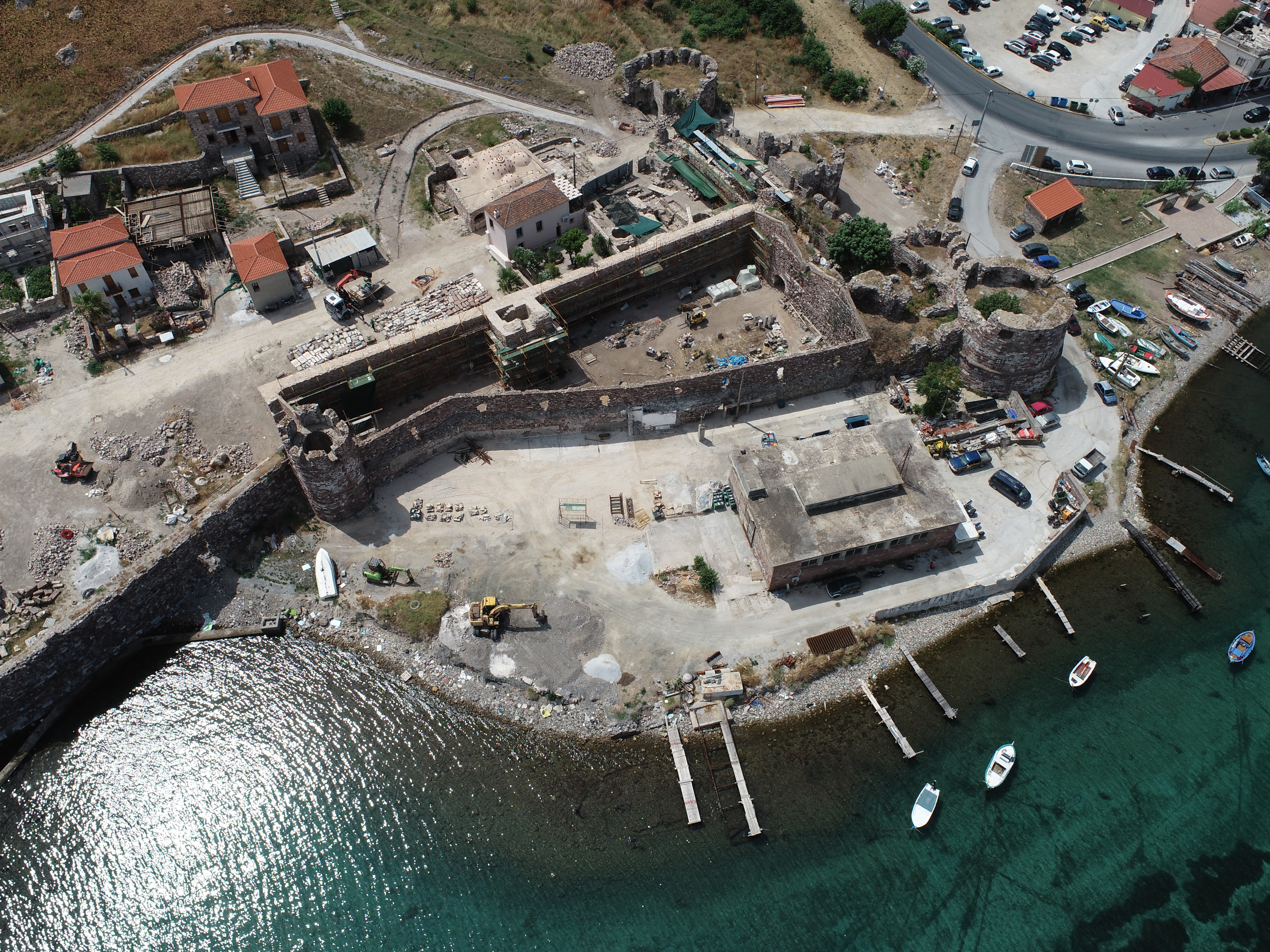 